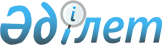 Текелі қаласында мүгедектігі бар балалар қатарындағы кемтар балаларды жеке оқыту жоспары бойынша үйде оқытуға жұмсаған шығындарын өндіріп алу тәртібі мен мөлшерін айқындау туралыЖетісу облысы Текелі қалалық мәслихатының 2023 жылғы 14 қарашадағы № 10-56 шешімі. Жетісу облысы Әділет департаментінде 2023 жылы 15 қарашада № 87-19 болып тіркелді
      Қазақстан Республикасының "Қазақстан Республикасындағы жергілікті мемлекеттік басқару және өзін - өзі басқару туралы" Заңының 6 - бабына және "Кемтар балаларды әлеуметтік және медициналық - педагогикалық түзеу арқылы қолдау туралы" Заңының 16 - бабы 4) тармағына сәйкес, Текелі қалалық мәслихаты ШЕШІМ ҚАБЫЛДАДЫ:
      1. Текелі қаласында мүгедектігі бар балалар қатарындағы кемтар балаларды жеке оқыту жоспары бойынша үйде оқытуға жұмсаған шығындарын өндіріп алудың тәртібі мен мөлшері осы шешімнің қосымшасына сәйкес айқындалсын.
      2. Текелі қалалық мәслихатының "Текелі қаласында мүгедектер қатарындағы кемтар балаларды жеке оқыту жоспары бойынша үйде оқытуға жұмсаған шығындарын өндіріп алу мөлшерін және тәртібін айқындау туралы" 2021 жылғы 17 қарашадағы № 10-40 (Нормативтік құқықтық актілерді мемлекеттік тіркеу тізілімінде № 25630 болып тіркелген) шешімінің күші жойылды деп танылсын.
      3. Осы шешім оның алғашқы ресми жарияланған күнінен кейін күнтізбелік он күн өткен соң қолданысқа енгізіледі. Текелі қаласында мүгедектігі бар балалар қатарындағы кемтар балаларды жеке оқыту жоспары бойынша үйде оқытуға жұмсаған шығындарын өндіріп алу тәртібі мен мөлшері
      1. Осы Текелі қаласында мүгедектігі бар балалар қатарындағы кемтар балаларды жеке оқыту жоспары бойынша үйде оқытуға жұмсаған шығындарын өндіріп алу тәртібі мен мөлшері Қазақстан Республикасының Еңбек және халықты әлеуметтік қорғау министрінің 2021 жылғы 25 наурыздағы № 84 "Әлеуметтік – еңбек саласында мемлекеттік қызметтерді көрсетудің кейбір мәселелері туралы" бұйрығымен бекітілген "Мүгедектігі бар балаларды үйде оқытуға жұмсалған шығындарды өтеу" (Нормативтік құқықтық актілерді мемлекеттік тіркеу тізілімінде № 22394 болып тіркелген) мемлекеттік қызметін көрсету қағидаларына (әрі қарай-шығындарды өтеу қағидалары) сәйкес әзірленді.
      2. Мүгедектігі бар балалар қатарындағы кемтар балаларды жеке оқыту жоспары бойынша үйде оқытуға жұмсаған шығындарын өндіріп алу (бұдан әрі - оқытуға жұмсаған шығындарын өндіріп алу) мүгедектігі бар баланың қатарындағы кемтар балаларды үйде оқу фактісін растайтын оқу орнының анықтамасы негізінде "Текелі қаласының жұмыспен қамту және әлеуметтік бағдарламалар бөлімі" (бұдан әрі - уәкілетті орган) мемлекеттік мекемесімен жүзеге асырылады.
      3. Үйде оқытуға жұмсалған шығындарды өтеу (толық мемлекеттің қамсыздандыруындағы мүгедектігі бар балалардан және оларға қатысты ата-аналары ата-ана құқығынан айырылған мүгедектігі бар балалардан басқа) отбасының табысына қарамастан мүгедектігі бар балалардың ата-анасының біреуіне немесе өзге де заңды өкілдеріне беріледі.
      4. Оқытуға жұмсаған шығындарын өндіріп алу өтініш берілген айдан бастап мүгедектігі бар баланы үйде оқыту фактісін растайтын оқу орнынан анықтамада көрсетілген мерзім аяқталған айға дейін жүргізіледі.
      5. Оқытуға жұмсаған шығындарды өндіріп алуды тоқтатуға әкеп соққан жағдайлар туындағанда (мүгедектігі бар баланың он сегіз жасқа толуы, мүгедектік мерзімінің аяқталуы, мүгедектігі бар баланың мемлекеттік мекемелерде оқып жатқан кезеңі, мүгедектігі бар баланың қайтыс болуы және Текелі қаласының шегінен тыс жерге тұрақты тұруға кетуі) төлемдер тиісті жағдайлар туындағаннан кейінгі айдан бастап тоқтатылады.
      6. Оқытуға жұмсалған шығындарды өтеу үшін өтініш беруші уәкілетті органға "Азаматтарға арналған үкімет" мемлекеттік корпорациясы" коммерциялық емес ақционерлік қоғамы немесе "электрондық үкімет" веб-порталы арқылы құжаттарымен қоса шығындарды өтеу Қағидаларының 1 немесе 2-қосымшаларына сәйкес нысан бойынша өтінішпен жүгінеді.
      Оқытуға жұмсаған шығындарын өндіріп алу үшін қажетті белгіленген тізбе бойынша құжаттар шығындарды өтеу Қағидаларының 3-қосымшасына сәйкес ұсынылады.
      7. Оқытуға жұмсаған шығындарын өндіріп алу мөлшері әрбір мүгедектігі бар балаға тоқсанына 8 (сегіз) айлық есептік көрсеткішке тең.
      8. Оқытуға жұмсаған шығындарды өтеуден бас тарту негіздері шығындарды өтеу қағидаларының 3-қосымшасының тоғызыншы жолында көзделген.
      9. Өтініш беруші шығындарды өтеу Қағидаларының талаптарына сәйкес шағым беруге құқылы.
					© 2012. Қазақстан Республикасы Әділет министрлігінің «Қазақстан Республикасының Заңнама және құқықтық ақпарат институты» ШЖҚ РМК
				
      Текелі қалалық мәслихатының төрағасы

Б. Тугулбаев
Текелі қалалық мәслихатының 2023 жылғы 14 қарашадағы № 10-56 шешіміне қосымша